Муниципальное бюджетное дошкольное образовательное учреждение детский садкомбинированного вида № 104 «Звоночек» г. Волжского Волгоградской областиМастер-класс для детей и родителейТема: «Шоколадница»Подготовили и провели: старший воспитатель – Анисимова Л.А.                                              педагог дополнительного образования – Борисова О.Н.Дата проведения: 02.12.2015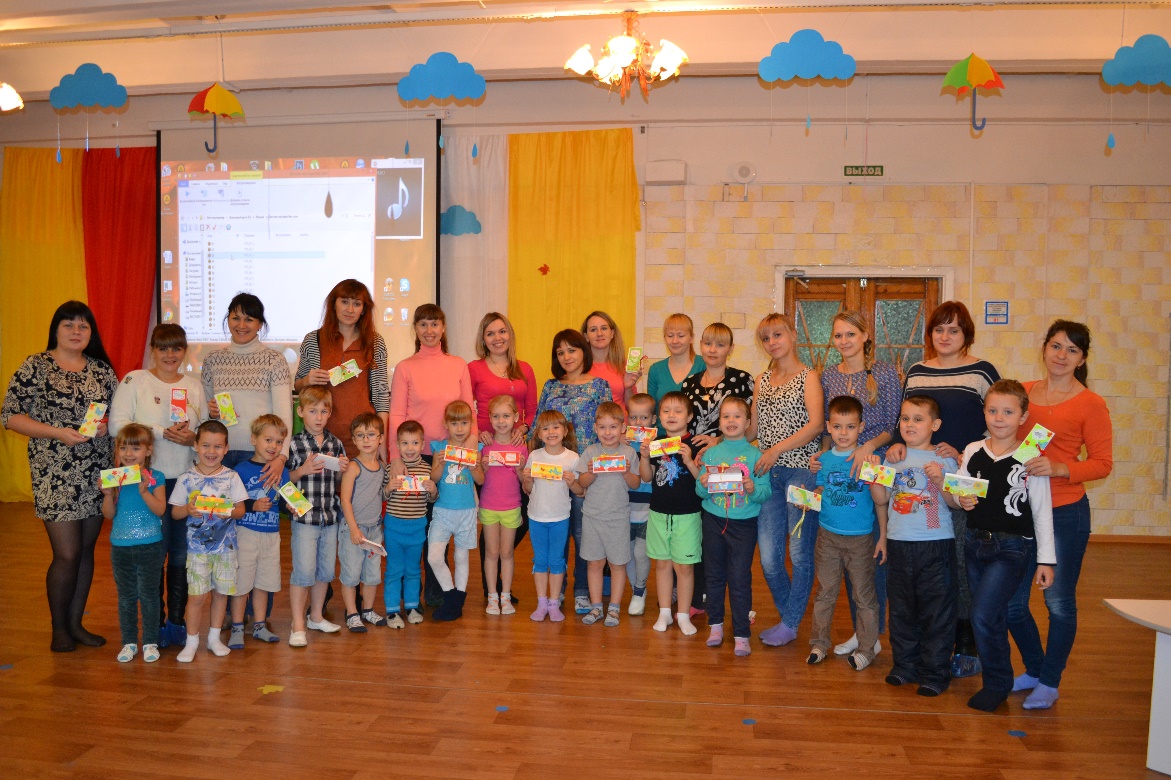 Волжский, 2015Описание: мастер-класс предназначен для детей старшего возраста, родителей и педагогов.
 Цель: обогащение детско-родительских отношений опытом совместной деятельности через совместное творчество.Задачи:Создание дружелюбного партнерства между детским садом и семьей;Дать родителям и детям продемонстрировать свои творческие способности;Формировать навыки работы с бумагой, учить детей поэтапно выполнять работу; Развивать мелкую моторику;Воспитывать художественно-эстетический вкус, аккуратность;Воспитывать желание оказывать внимание близким людям.
Материал:яркий картон формата А4;ножницы;клей-карандаш;линейка;шоколад "Аленка" 15гр (размер примерно 4 см * 6 см) - 9 шт.ленточка;элементы декора (стразы, бусинки, цветочки, тычинки и т.д.);по необходимости: карандаши, фломастеры.Место проведения: музыкальный зал  в 17.00Здравствуйте уважаемые родители, ребята!Я желаю Вам всем здоровья, потому что когда человек здоров, то хочется активно жить, действовать, любить и творить!Начать наш мастер-класс мне бы хотелось такими словами:«Совместное творчество детей и родителей – самое замечательное узнавание нас истинных в наших зеркальных отражениях – детях»Ведь воспитание – это не сумма мероприятий, а мудрое общение взрослого с живой душой ребенка.Совместное творчество детей и родителей необходимо обеим сторонам. Взрослым очень не хватает ярких образов, а дети могут их создать, потому что по-другому передавать свои впечатления об окружающем их мире они не умеют. Каждый человек – творец. Родитель не исключение. И его творчество заключается, прежде всего, в том, чтобы быть примером для собственного ребенка во всем, а это значит продвигаться вместе с ребенком по пути знаний, не гасить творческие порывы ребенка, а творить вместе с ребенком и наслаждаться этим творчеством.Чем мы сегодня и будем с вами заниматься!Если бы мы с вами затеяли составлять рейтинг самых популярных презентов, то, подозреваю, в лидеры непременно бы выбились шоколадные конфеты и шоколадки. Нужно оказать знак внимания, поздравить, к примеру, с профессиональным праздником или с Днём рождения, выразить благодарность, порадовать ребенка – пожалуйста, всегда под рукой любимое лакомство, дарящее наслаждение вкусом и поднимающее настроение. Необременительный и беспроигрышный вариант. А уж такой праздник, как Новый год, вообще немыслимо представить без шоколада!Но если подключить фантазию и потратить совсем немного времени и усилий, то дежурный шоколадный презент можно превратить в эксклюзивный и трогательный подарок, который наверняка вызовет в душе его получателя особый отклик. Одну из идей, как это можно сделать своими руками ШОКОЛАДНИЦУ, предлагает вам сегодня наш педагог дополнительного образования Борисова Оксана Николаевна.   Но прежде, чем приступить к работе нам всем необходимо потренировать наши пальчики.Наша с вами деятельность сегодня будет способствует развитию мелкой моторики, а следовательно и развитию интеллекта у ребенка, развитию творчества.  Вы будете заняты общим делом, помогать друг другу, научитесь лучше понимать друг друга.Я приглашаю Всех вас в середину зала для того, чтобы поиграть.Коммуникативная игра: «Часики»Очень часто мы ходим к друзьям, родным и близким на дни рождения, юбилеи, свадьбы, годовщины, крестины или же просто в гости. С пустыми руками, конечно же, не придешь, даже если это не знаменательная дата и мы обязательно прихватим с собой какой-нибудь презент. В основном это, как правило, всякие сладости к чаю, например, шоколад. Если просто прийти с шоколадкой и съесть ее за распитием чая, то никакой памяти не останется. А вот, если эту шоколадку преподнести в красивой открытке «Шоколаднице», которая будет сделана своими руками, это уже довольно интересно, необычно, да и очень приятно, если от Вашего чаепития останется теплая память. Что же собой представляет «шоколадница»? Это открытка в виде коробочки, в которую можно вложить шоколад и написать какую-нибудь приятную записочку или же поздравление на память. Такие открытки считаются универсальными, их также можно использовать в качестве конверта для денег или же какого-нибудь ювелирного украшения, либо, например, вложить в нее билеты на любое путешествие. Это и романтично и необычно. 1) Вырезаем картон по схеме, учитывая размер шоколадки в длину и ширину. На рисунке показаны линии сгибов. В данном случае, размеры шоколадки – 17х8 см и высота 1,5 см .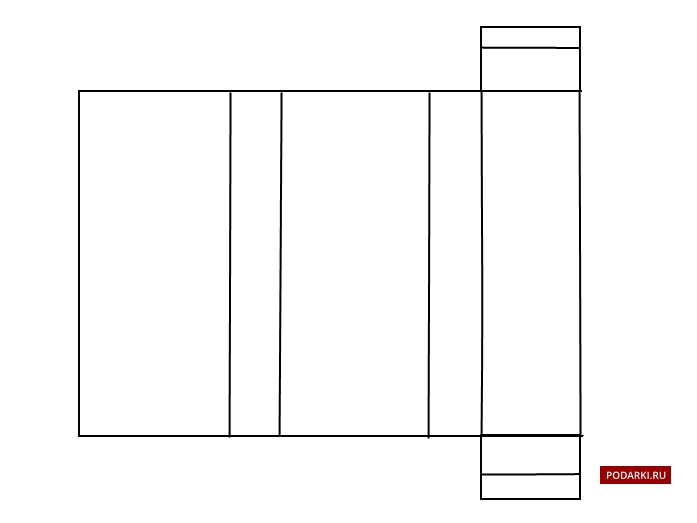 2) Сгибаем картон по всем нарисованным линиям. На край «крылышек» наносим клей. 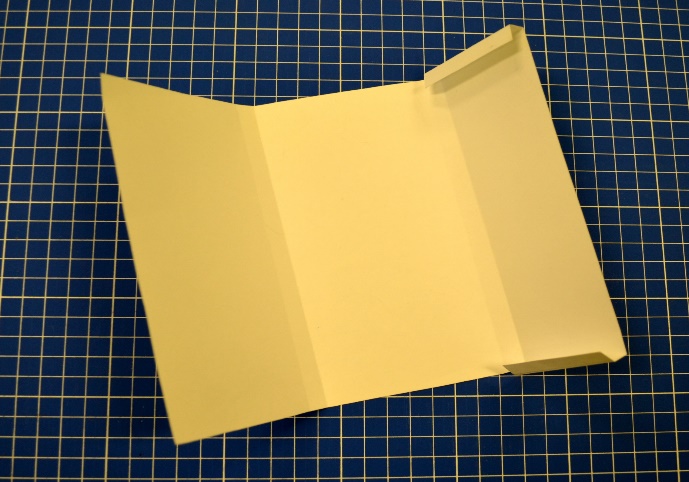 Приклеиваем крылышки к задней стенке шоколадницы, таким образом получается кармашек для шоколадки.3) Ленты атласа клеим на передней  и внутренней части  коробочки.  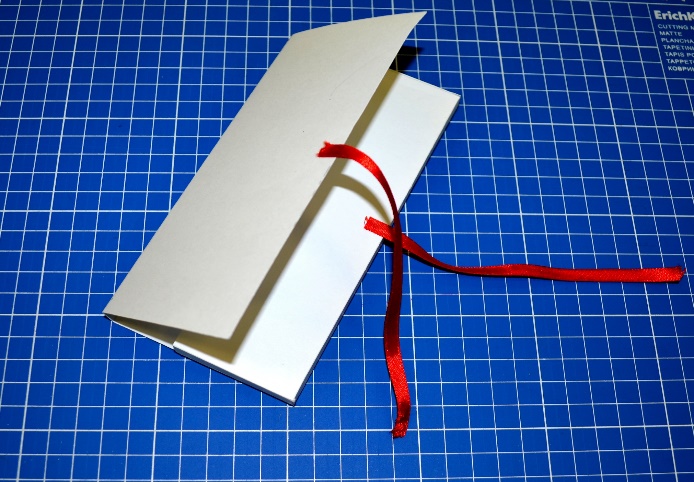 4) Вырезаем прямоугольник из заготовленной красивой бумаги размером чуть меньше шоколадницы. Отступ 0,5- с каждой стороны. Декорируем все стенки коробочки.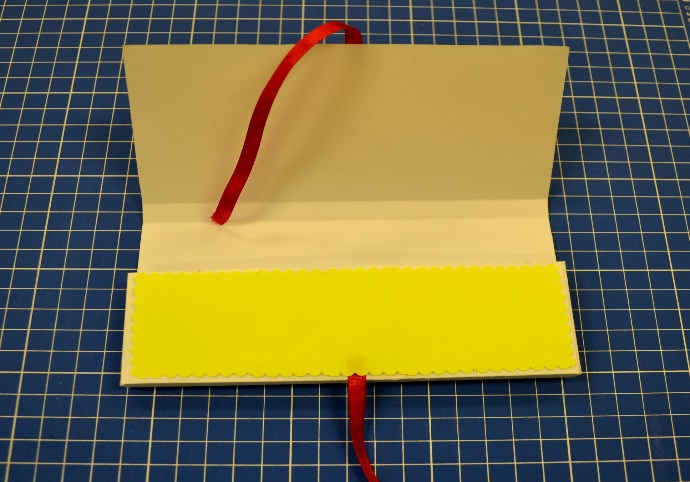 5) Внутри  можно задекорировать чем-то плоским – цветочки, плоские бусины, ленточки, картинки. По необходимости можно приклеить петельку-держатель для денег на внутреннюю часть «дверцы». Кладем шоколадку, завязываем бантик. С внешней стороны можно приклеить бусинки, цветочки, картинки в зависимости от повода, также можно написать красивое пожелание. 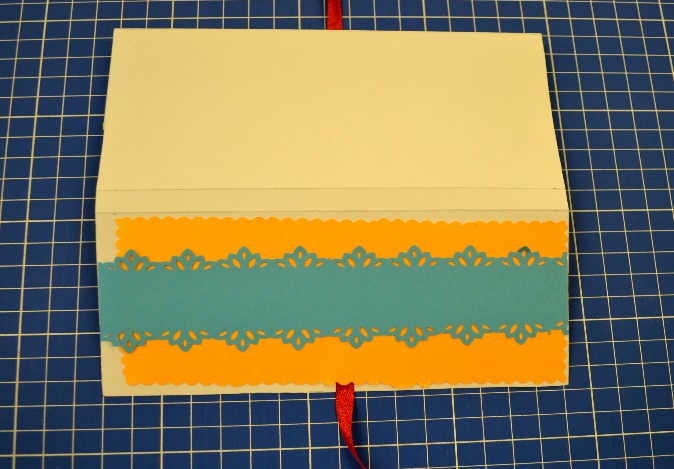 Результат виден и радует нас! Спасибо Всем!Упражнение «Аплодисменты»И в завершении я предлагаю посмотрите на свои ладони и представьте на одной УЛЫБКУ на другой РАДОСТЬ.И вот чтобы они не ушли от нас их надо крепко накрепко соединить в аплодисментах. Спасибо.